УКРАЇНАЧЕРНІВЕЦЬКА ОБЛАСНА РАДА КЗ «Інститут післядипломної педагогічної освіти Чернівецької області»вул. І. Франка, . Чернівці, 58000, тел/факс (0372) 52-73-36,  Е-mail: cv_ipo@ukr.net   Код ЄДРПОУ 02125697   Від 09.11.2022   № 01-09/532                              На № ________від _______Про проведення опитування практичних психологів сфери освітиНа виконання листа Міністерства освіти і науки України №4/3210-22 від 07.11.2022, повідомляємо вас, що Інститутом модернізації змісту освіти за підтримки UNESCO в рамках Національної програми з охорони психічного здоров'я та психосоціальної підтримки, ініційованої Першою леді України, проводить експрес-опитування практичних психологів сфери освіти щодо організації роботи в умовах війни.Просимо сприяти у проведенні опитування практичних психологів у період із 7 по 14 листопада 2022 року. Для заповнення гугл-форми необхідно перейти за лінком https://forms.gle/SbiGC61L1uF1JsMJ9.Також  просимо практичних психологів закладів освіти під час опитування бути поміркованими та відповідальними у заповненні форми.Директор  Інституту                                                       Григорій БІЛЯНІНДіана Романовська, 0509696341Роксолана Гречко, 0956856226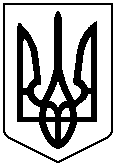 